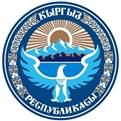 КЫРГЫЗ РЕСПУБЛИКАСЫНЫН МИНИСТРЛЕР КАБИНЕТИНИН ТОКТОМУ2023-жылдын 4-майы № 241Мамлекет кепилдеген юридикалык жардам системасынын субъекттеринин өз ара аракеттенүү тартибин жана Квалификациялуу юридикалык жардам алууга адамдын укугун ырастоочу документтердин тизмегин бекитүү жөнүндө"Мамлекет кепилдеген юридикалык жардам жөнүндө" Кыргыз Республикасынын Мыйзамынын 4-беренесинин 1-бөлүгүн, 18-беренесинин 1-бөлүгүн ишке ашыруу максатында, "Кыргыз Республикасынын Министрлер Кабинети жөнүндө" Кыргыз Республикасынын конституциялык Мыйзамынын 13, 17-беренелерине ылайык Кыргыз Республикасынын Министрлер Кабинети токтом кылат:1. Төмөнкүлөр бекитилсин:1) Мамлекет кепилдеген юридикалык жардам системасынын субъекттеринин өз ара аракеттенүү тартиби 1-тиркемеге ылайык;2) Квалификациялуу юридикалык жардам алууга адамдын укугун ырастоочу документтердин тизмеги 2-тиркемеге ылайык.2. Төмөнкүлөр күчүн жоготту деп таанылсын:1) Кыргыз Республикасынын Өкмөтүнүн 2018-жылдын 20-декабрындагы № 594 "Мамлекет кепилдеген юридикалык жардам системасынын субъекттеринин өз ара аракеттешүү тартибин жана квалификациялуу юридикалык жардамды алууга адамдын укугун ырастаган документтердин тизмегин бекитүү жөнүндө" токтому;2) Кыргыз Республикасынын Өкмөтүнүн 2020-жылдын 1-декабрындагы № 587 "Мамлекет кепилдеген юридикалык жардамды көрсөтүү чөйрөсүндөгү Кыргыз Республикасынын Өкмөтүнүн айрым чечимдерине өзгөртүүлөрдү киргизүү жөнүндө" токтомунун 2-пункту.3. Кыргыз Республикасынын Юстиция министрлиги:1) өз чечимдерин ушул токтомго ылайык келтирсин;2) ушул токтомдон келип чыгуучу башка чараларды көрсүн.4. Бул токтом расмий жарыяланган күндөн тартып он күн өткөндөн кийин күчүнө кирет.          "Эркин Тоо" газетасынын 2023-жылдын 23-майындагы № 41 (3490) жарыяландыКвалификациялуу юридикалык жардам алууга адамдын укугун ырастоочу документтердин
ТИЗМЕГИ1. Кирешеси жыл сайын республикалык бюджет жөнүндө мыйзамда белгиленген минималдуу эмгек акынын 60 эселенген өлчөмүнөн ашпаган шектүү, айыпталган, соттолгон, акталган, кылмыш-жаза ишинин алкагында жабырлануучу, жарандык иш боюнча доогер жана жоопкер, администрациялык иш боюнча доогер үчүн:1) адамдын шектүү, айыпталган, соттолгон, акталган, жабырлануучу, жарандык иш боюнча доогер жана жоопкер, административдик иш боюнча доогер катары статусун ырастоочу тергөөчүнүн, тергөө судьясынын, соттун процесстик актысы;2) паспорттун же адамдын инсандыгын ырастаган башка документтин, анын ичинде "Түндүк" мобилдик тиркемеси аркылуу санариптик форматта алынган өздүк күбөлүктүн көчүрмөсү;3) бирдиктүү салык декларациясынын көчүрмөсү, ал эми ал жок болгон учурда - акыркы он эки айда жүргүзүлгөн чегерүүлөр жөнүндө салык органдарынан документтин көчүрмөсү;4) акыркы он эки айда жүргүзүлгөн чегерүүлөр жөнүндө Кыргыз Республикасынын Социалдык фондунун органдарынан маалымкат;5) эгерде адам пенсия менен камсыз болууга укугу жок болсо, социалдык коргоо органдарынан маалымкат.2. Кармалган адам үчүн:1) кылмыш-жаза ишинин алкагында: тергөөчүнүн кармоо жөнүндө токтому; паспорттун же адамдын инсандыгын ырастаган башка документтин, анын ичинде "Түндүк" мобилдик тиркемеси аркылуу санариптик форматта алынган өздүк күбөлүктүн көчүрмөсү;2) укук бузуулар жөнүндө иштердин алкагында: кармоо протоколу - укук бузуу жөнүндө иш боюнча ыйгарым укуктуу адамдын токтому; паспорттун же адамдын инсандыгын ырастаган башка документтин, анын ичинде "Түндүк" мобилдик тиркемеси аркылуу санариптик форматта алынган өздүк күбөлүктүн көчүрмөсү.3. Кылмыш-жаза ишинин алкагында он сегиз жашка чейинки күбө үчүн:1) туулгандыгы тууралуу күбөлүктүн көчүрмөсү;2) баланын күбө катары статусун ырастаган тергөөчүнүн, тергөө судьясынын, соттун процесстик актысы.4. Өзгөчө оор кылмыш жасады деп шектелген, айыпталган, соттолгон адам үчүн:1) паспорттун же адамдын инсандыгын ырастаган башка документтин, анын ичинде "Түндүк" мобилдик тиркемеси аркылуу санариптик форматта алынган өздүк күбөлүктүн көчүрмөсү;2) өзгөчө оор кылмыш жасоого айыптаган тергөөчүнүн, тергөө судьясынын, соттун процесстик актысы.5. I же II топтогу майып адам үчүн:1) паспорттун же адамдын инсандыгын ырастаган башка документтин, анын ичинде "Түндүк" мобилдик тиркемеси аркылуу санариптик форматта алынган өздүк күбөлүктүн көчүрмөсү;2) майыптуулук тобун белгилөө жөнүндө медициналык-социалдык эксперттик комиссиянын корутундусунун көчүрмөсү.6. Психикалык оорудан жапа чеккен адам үчүн:1) паспорттун же адамдын инсандыгын ырастаган башка документтин, анын ичинде "Түндүк" мобилдик тиркемеси аркылуу санариптик форматта алынган өздүк күбөлүктүн көчүрмөсү;2) медициналык корутундунун көчүрмөсү.7. Улуу Ата Мекендик согуштун ардагери жана ага теңештирилген адам үчүн:1) паспорттун же адамдын инсандыгын ырастаган башка документтин, анын ичинде "Түндүк" мобилдик тиркемеси аркылуу санариптик форматта алынган өздүк күбөлүктүн көчүрмөсү;2) Улуу Ата Мекендик согуштун катышуучусунун же Улуу Ата Мекендик согуштун майыптарынын же аларга теңештирилген адамдын күбөлүгүнүн көчүрмөсү.8. Оор турмуштук кырдаалда турган бала үчүн:1) баланын туулгандыгы тууралуу күбөлүк;2) баланын оор турмуштук кырдаалда тургандыгын ырастоочу балдарды коргоо боюнча ыйгарым укуктуу мамлекеттик органдын маалымкаты.9. Администрациялык иш боюнча процесстик мыйзамдарга ылайык толук процесстик аракетке жөндөмдүү бала үчүн:1) паспорттун же адамдын инсандыгын ырастаган башка документтин, анын ичинде "Түндүк" мобилдик тиркемеси аркылуу санариптик форматта алынган өздүк күбөлүктүн көчүрмөсү;2) балдарды коргоо боюнча ыйгарым укуктуу мамлекеттик органдын маалымкаты;3) балдарды коргоо боюнча ыйгарым укуктуу мамлекеттик органдын чечими же болбосо толук процесстик аракетке жөндөмдүүлүгү жөнүндө сот актысы.10. Жакыр же аз камсыз болгон үй-бүлөдөгү адам үчүн:1) паспорттун же адамдын инсандыгын ырастаган башка документтин, анын ичинде "Түндүк" мобилдик тиркемеси аркылуу санариптик форматта алынган өздүк күбөлүктүн көчүрмөсү;2) социалдык камсыздоо чөйрөсүндөгү ыйгарым укуктуу мамлекеттик органдын адамдын жакыр же аз камсыз болгон үй-бүлөдөн экендигин ырастаган маалымкаты.11. Үй-бүлөлүк зомбулуктан жабыр тарткан адам үчүн:1) паспорттун же адамдын инсандыгын ырастаган башка документтин, анын ичинде "Түндүк" мобилдик тиркемеси аркылуу санариптик форматта алынган өздүк күбөлүктүн көчүрмөсү;2) үй-бүлөлүк зомбулуктун курмандыгынын статусун ырастаган тергөөчүнүн же соттун процесстик актысы.12. Баланы/балдарды тарбиялаган жалгыз бой адам үчүн:1) паспорттун же адамдын инсандыгын ырастаган башка документтин, анын ичинде "Түндүк" мобилдик тиркемеси аркылуу санариптик форматта алынган өздүк күбөлүктүн көчүрмөсү;2) баланын туулгандыгы тууралуу күбөлүгүнүн көчүрмөсү;3) баланы/балдарды атасыз же энесиз тарбиялаганын ырастаган соттун процесстик актысынын көчүрмөсү же болбосо атасынын же энесинин каза болгондугу жөнүндө күбөлүктүн көчүрмөсү.13. Мөөнөттүү кызматтагы аскер кызматчысы үчүн:1) паспорттун же адамдын инсандыгын ырастаган башка документтин, анын ичинде "Түндүк" мобилдик тиркемеси аркылуу санариптик форматта алынган өздүк күбөлүктүн көчүрмөсү;2) аскер бөлүгүнүн өздүк курамынын тизмесине киргизүү жөнүндө буйруктун көчүрмөсү.14. Мамлекеттик социалдык стационардык мекемеде жашаган улгайган жаран үчүн:1) паспорттун же адамдын инсандыгын ырастаган башка документтин, анын ичинде "Түндүк" мобилдик тиркемеси аркылуу санариптик форматта алынган өздүк күбөлүктүн көчүрмөсү;2) мамлекеттик социалдык стационардык мекемеде жашагандыгын ырастоочу социалдык камсыздоо чөйрөсүндөгү ыйгарым укуктуу мамлекеттик органдын маалымкаты.15. Кылмыш ишинин же укук бузуу жөнүндө иштин алкагында чет өлкөлүк жаран, жарандыгы жок адам, качкын үчүн;1) башка мамлекеттин жарандыгын ырастаган паспорттун көчүрмөсү;2) жарандыгы жок адамдын же качкындын статусун ырастоочу документ.16. Кылмыш-жаза ишинин алкагында адамдарды сатуунун курмандыктары үчүн:1) паспорттун же адамдын инсандыгын ырастаган башка документтин, анын ичинде "Түндүк" мобилдик тиркемеси аркылуу санариптик форматта алынган өздүк күбөлүктүн көчүрмөсү;2) адамдарды сатуунун курмандыгынын статусун ырастаган тергөөчүнүн же соттун процесстик актысы.17. Инсандыгы кылмыш-жаза куугунтуктоо органдары тарабынан аныкталбаган адам үчүн кармалган адамдын, айыпкердин, шектүүнүн кылмыш-жаза куугунтуктоо органдары тарабынан инсандыгы аныкталбагандыгы жөнүндө тергөөчүнүн процесстик актысы.18. Жарандык иш боюнча доогер, администрациялык иш боюнча доогер статусу аныкталганга чейин;1) паспорттун же адамдын инсандыгын ырастаган башка документтин, анын ичинде "Түндүк" мобилдик тиркемеси аркылуу санариптик форматта алынган өздүк күбөлүктүн көчүрмөсү;2) квалификациялуу юридикалык жардам алуу укугун ырастаган документ.Кыргыз РеспубликасынынМинистрлер КабинетининТөрагасыА.У. Жапаров2-тиркеме